FIRST MORNING STAR BAPTIST CHURCH SCHOLARSHIPS APPLICATION8906 Guinea Road, Post Office Box 159Bena, Virginia 23018(804) 642-2390https://www.firstmorningstarbena.net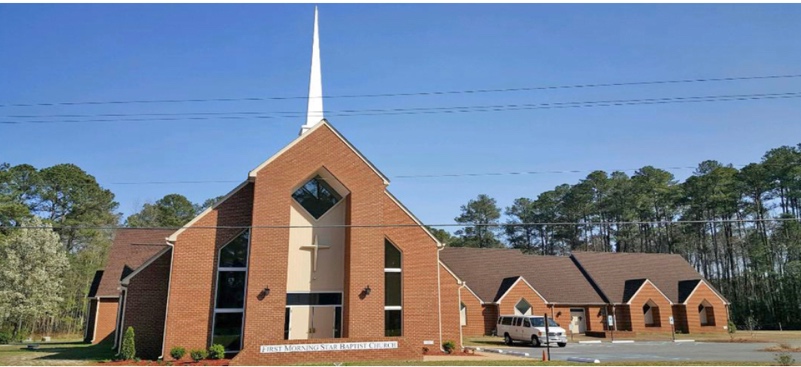 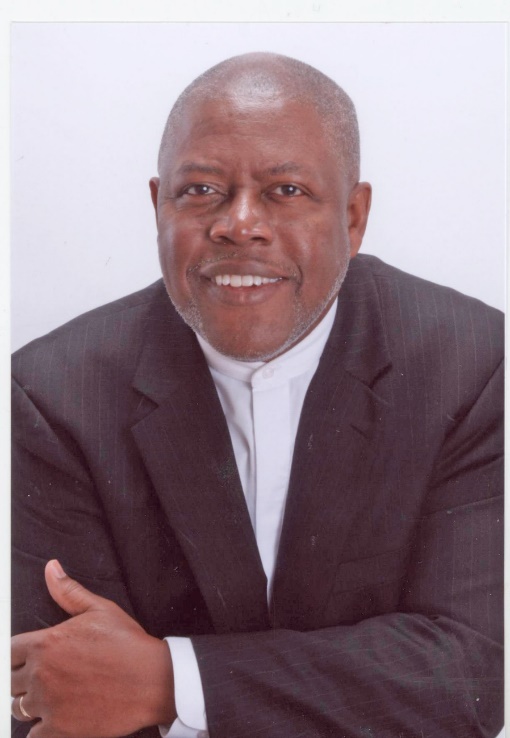 PASTOR, REVEREND LARRY ARRINGTONThe James T. Tonkins and Linda J. Bolden Scholarship APPLICATIONPART I- PERSONAL CONTACT INFORMATION:Name: __________________________________________________________________Home Address: ___________________________________________________________Phone: __________________________________________________________________Email:  __________________________________________________________________Date of Birth: _____________________________________________________________Parent/Guardians Names: __________________________________________________Parent/Guardians Phone Number:____________________________________________________________________________________________________________________PART- II:  HIGH SCHOOL/ INFORMATION:Name of High School/Post Graduate: ________________________________________________________________________________________________________________________________________________Graduation Date:__________________________________________________________Extracurricular activities you participated in:____________________________________ ________________________________________________________________________________________________________________________________________________ ________________________________________________________________________PART III- HIGHER EDUCATION AND CAREER GOAL:Provide name and location of the University, College, or Training School you plan to attend:  ________________________________________________________________________________________________________________________________________________PROOF OF ADMISSION: Submit written acceptance showing name of school and      name of applicant.Major or Training you are pursuing:  _______________________________________________________________________________________________________________________________________________Provide a typed essay of a minimum of 150 words of your career goals:______________________________________________________________________________________________________________________________________________________________Name of Church:__________________________________________________________Address:__________________________________________________________________________________________________________________________________________Pastor:__________________________________________________________________Your Favorite Scripture:_______________________________________________________________________________________________________________________________________________________________________________________________________Your Church activities: ______________________________________________________ __________________________________________________________________________________________________________________________________________________PART V- TWO LETTERS OF RECOMMENDATION REQUESTED: A.  Church:  Pastor; Sunday School Superintendent; Youth Choir, or  Usher Director, or Mentor B.  High School Principal; Assistant Principal, Teacher from whom you took a class; School  Counselor,  Athletic Coach, or Academic AdvisorSignature of Applicant:____________________________________Date____________All application material must be completed and received no later than June 1, 2022.    Send application, addendums or questions to:  FirstMorningStar@HRCoxmail orMail application to:FIRST MORNING STAR BAPTIST CHURCHATTN:  Scholarship Ministry 8906 Guinea Road, Post Office Box 159 Bena, Virginia 23018